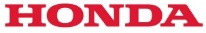 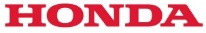 Honda annuncia la sua partecipazione alla Milano Design Week con e-PrototypeLa Casa dell’ala dorata in mostra per la prima volta alla Milano Design Week  Sotto i riflettori, il nuovo Honda e-Prototype, appena presentato in anteprima mondiale al Salone di Ginevra.“Honda experience - Casa Connessa Tortona“ offrirà ai visitatori un’introspettiva unica nel Concept di design Honda e-Prototype La Casa nipponica ha annunciato la sua primissima partecipazione alla Milano Design Week, la più grande esposizione di design al mondo.  Nel quartiere Tortona, icona meneghina del design, Honda presenterà e-Prototype esprimendo lo stile di vita connesso al centro dell’ethos del modello. L’evento celebra la prima apparizione pubblica di Honda e-Prototype dopo il lancio al Salone di Ginevra di inizio mese. La vettura regala un’anteprima del modello a batteria elettrica prodotto di serie dalla Casa per il mercato europeo e sarà disponibile nelle concessionarie a partire dalla seconda metà dell’anno.Nell’area espositiva, ribattezzata “Honda experience - Casa Connessa Tortona”, prenderà vita un ambiente ispirato al Concept di design di Honda e-Prototype. I visitatori potranno vivere un'esperienza immersiva e saranno avviate collaborazioni visive con partner selezionati.Il teaser offre un assaggio dell’“Albero dell’energia”, elemento centrale del design di questo modello.  ”Honda experience - Casa Connessa Tortona” vi aspetta in Via Tortona, a pochi passi dalla stazione di Porta Genova. L’orario delle visite è dalle 10.00 alle 21.00, dal 9 al 14 aprile 2019.